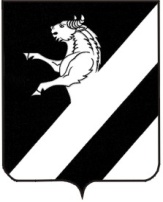 КРАСНОЯРСКИЙ  КРАЙАЧИНСКИЙ РАЙОНАДМИНИСТРАЦИЯ ТАРУТИНСКОГО СЕЛЬСОВЕТАП О С Т А Н О В Л Е Н И Е15.01.2020                                                                                    № 03-ПО внесении изменений  в Постановление   администрацииТарутинского сельсовета от 25.05.2015 №46-П  "Об утверждении административного регламента предоставления муниципальной услуги «Предварительное согласование предоставления земельных участков»       В целях приведения правовых актов в соответствие с действующим законодательством, в соответствии с Федеральным законом от 29.07.2017 N 217-ФЗ «О ведении гражданами садоводства и огородничества для собственных нужд и о внесении изменений в отдельные законодательные акты Российской Федерации", Закону Красноярского края от 21.03.2019 № 7-2619 "О внесении изменений в Закон края "О регулировании земельных отношений", руководствуясь статьями 7,18  Устава Тарутинского сельсовета,  ПОСТАНОВЛЯЮ:Внести в постановление от 25.05.2015 №46-П "Об утверждении административного регламента предоставления муниципальной услуги «Предварительное согласование предоставления земельных участков»,   следующие изменения:  в п.2.8, п.3 исключить понятия "дачное хозяйство", "дачное строительство", "дачный участок".   2 . Контроль за исполнением постановления оставляю за собой.   3. Постановление  вступает в силу в день, следующего за днем его официального опубликования в  информационном листе «Сельские вести»,  подлежит размещению на официальном сайте Тарутинского сельсовета - http://tarutino.bdu.su/ .Глава Тарутинского сельсовета                                                В.А. Потехин Рутковская Наталья  Николаевна8 (39151)90-2-53